JACKSON PARISH TOURISM BOARD The Sunshine Room160 Industrial Dr. Jonesboro, LA 71251BOARD MEMBERSTammy Gunter                                 Yumeaka Washington                Larry Dousay                                                                                                 Kelly Spangler	                                 Sandy Joyner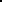        NOTICE OF PUBLIC MEETING February 2024 AgendaDate Notice Posted:  February 12, 2024Date of Meeting:   Tuesday February 13, 2024TIME:	5:30 P.M.PLACE OF MEETING: The Sunshine Room 160 Industrial Dr.  Jonesboro, LA 71251AGENDA:Call to OrderRoll call.Invocation and PledgePublic Comments / Recognition of Guests: Approval of Minutes of the January 2024 meetingApproval of the January 2024 Financials and Pay BillsReview Old BusinessEbenezer Park Sign2024 Art contestCrappie fishing tournament-FebruaryHigh school fishing tournament-MarchArchery tournament-AprilDiscuss New BusinessOther BusinessAdjournmentSandy Joyner Secretary/Treasurer JPTB. Call or text 318-259-1611 for further information.In accordance with the Americans with Disabilities Act, if you need special assistance, please contact , Secretary/Treasurer at (318)259-2361 Ext.3 describing the assistance that is necessary.          